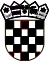 REPUBLIKA HRVATSKABRODSKO-POSAVSKA ŽUPANIJAOŠ“BOGOSLAV ŠULEK“SLAVONSKI BRODAleja Miroslava Krleže 2Slavonski Brod, 13. travnja 2015.Predmet: Poziv na sastanak Vijeća roditeljaPozivate se na sastanak Vijeća roditelja koji će se održati dana 20. travnja 2015. godine (ponedjeljak) s početkom u 18.00 sati u matičnoj školi, Aleja Miroslava Krleže 2;DNEVNI RED:Organizacija i provedba Dana škole(Zapisnik sa sjednice Vijeća roditelja od 10. ožujka 2015. godine molimo da  pogledate na web stranici škole: www.os-bsulek-sb.skole.hr)Predsjednica Vijeća roditeljaNela Matej Brekalo